 Сценарий праздника«Осенняя ярмарка» для детей подготовительной группыЦель: приобщение детей к народному творчеству.Задачи: - способствовать развитию музыкально - эстетического вкуса; - расширять знания детей о русских народных традициях; -продолжать знакомить с различными жанрами устного народного творчества;- развивать творческие способности детей, познавательную активность детей;- создать атмосферу праздника.Виды деятельности: коммуникативная, игровая, музыкальная.Участники: дети подготовительной группы, воспитатели, музыкальный руководитель.Декорации: зал оформлен в русском народном стиле.Место проведения: музыкальный зал.Материалы и оборудование: русские народные костюмы, музыкальные инструменты (трещётки, ложки деревянные, бубны, балалайки, погремушки), самовары, расписные шали и платки, латки коробейников, музыкальный центр, карусель, угощение. Ход проведения праздника.Под музыку входят Хозяюшки.1-я хозяюшка: Здравствуйте добры молодцы и красны девицы,  Добрый день, всем добрым людям,  Пусть весёлым праздник будет.2-я хозяюшка: Двести лет тому назад  Или триста.  Лесом тёмным да густым,  Полем чистым1-я хозяюшка: Как при сказочном царе, при Горохе   Шли на ярмарку гурьбой скоморохи.2-я хозяюшка: Первым всегда зазывала идёт,  Громко кричит, созывает народ.Под музыку из-за штор выбегают два Зазывалы,один с трещоткой, другой делает колесо.1-й зазывала: Эй вы, люди добрые!  Слушайте, слушайте, слушайте,  Как у нас было на святой Руси.  А то не соколы солеталися,  А то мастера соезжалися.2-й зазывала: Соезжаются люди добрые-  Плясуны и игруны,  Кукольники и певуны,  Скоморохи и болтуны.1-й зазывала: К нам со всех концов землиВсе на ярмарку пришли.1-я хозяюшка: Народ собирается, наша Ярмарка открывается.Под песню «Ах, Самара, городок» Зазывалы открывают воротадети проходят в них и заходят в зал.1-й ребёнок: Приехали, приехали  С конфетами, с орехами!  Со сладкими леденцами,  С весёлыми бубенцами!  С белушками-побрякушками,  С песнями и частушками.2-й ребёнок: Идите ногами,  Смотрите глазами,  Берите руками,  Платите деньгами!3-й ребёнок: Здесь у каждого продавца Прибаутки без конца.(коробейники берут лотки).Песня: «Ярмарка» муз. Гомоновой(дети расходятся к прилавкам)1-й зазывала: Внимание, внимание!  Начинаем весёлое гуляние!  Торопись, честной народ,  Всех вас ярмарка зовёт!  С играми да плясками,  С песнями да сказками!2-й зазывала: Кто на ярмарку придёт,  Тот товаров наберёт,  А кто не пойдёт –   Тот со скуки заснёт!(звучит музыка, идёт торг).1-й продавец: Кому пирожки? Горячие пирожки!  С пылу, с жару, гривенник за пару!  Пряники печатные, к чаю ароматному!  Баранки, крендельки, карамельки, петушки!  Налетай, покупай! Весь товар разбирай!2-й продавец: К нам скорее подходите,  На игрушки посмотрите:  Игрушки наши славные, весёлые, забавные!  Покупайте за гроши, будут рады малыши!3-й продавец: Яблочки садовые,  Яблочки медовые,  Всё наливчатые,  Всё рассыпчатые,  Грушевые и ананас –   Набирайте про запас!  Барыня любезная, взгляните,  Товар мой оцените,  Что по сердцу вам –   Всё по сходной цене отдам.1-я хозяюшка: А сколько стоят ваши яблочки?3-й продавец: Пятак, а могу и за так!1-я хозяюшка: А это как?3-й продавец: А кто пляску заведёт,  Тот яблочки просто так возьмёт.1-я хозяюшка: Эй, народ, не стой у ворот,  Заводи хоровод!Парная пляска: «Во кузнице»(под весёлую музыку дети подбегают к 3-му продавцу,тот одаривает их, идёт торг).4-й продавец: Оладьи, оладушки,  Для деда и бабушки!  Для малых ребяток,  За рубль – десяток!5-й продавец: Посуда наша для щей и для каши,  Не бьётся, не ломается,  Порчи никакой не подвергается.  Вот плошка, наливай окрошку,  Возьми ложку, хлебай понемножку.6-й продавец: Кому посуда для кашки, окрошки?  Чудо-блюдо да чашки, ложки?  К вам приехала сама  Золотая хохлома!7-й продавец: А вот платки цветные,  С каймою по краям!  На них цветы большие  Растут на диво вам!  Подходите, покупайте,  Девицы – красавицы,  Наши яркие платки  Очень вам понравятся!(девочки подходят любуются платками, хвалятся друг с другом).Зазывала: Эй, девчата, где вы были?  Что купили?Девочка: Мы по ярмарке ходили,  Мы платочки прикупили.  А платочки не простые, уголки их расписные!  Мы сейчас их вам покажем,  С ними весело мы спляшем.  Танец: «С платочками». («Стоит ива одинокая»)Хозяюшка: Раздайся, народ,  Коробейник идёт!  С товарами разными,  Лентами красными  Да игрушками забавными.Под муз. выходят коробейники.1-й коробейник: Продаётся лук, капуста,  Кабачки, всё очень вкусно!  Подходите, поглядите  И в корзинку положите!(подбегают двое детей и покупают овощи).2-й коробейник: На мой товар полюбуйся,  А если хочешь, поторгуйся.3-й коробейник: Налетайте, налетайте,  Покупайте, покупайте!  Не изделий краше,  Чем деревянные ложки наши.(подходят мальчики, берут ложки)Танец «Весёлые ложкари».Хозяюшка: Какая ярмарка обходится без задорных частушек!  Ты живи, частушка, всяко:  Под гармошку и струну.  Надо нам друзья однако,  Спеть сегодня хоть одну!  Эх гости дорогие, не затыкайте ушки.  К нам приехали девчата, чтобы спеть частушки.Частушки.Хозяюшка: Все товары распродали,  И в театр побежали.(дети рассаживаются на стульчики, герои сказки на сцене)  Мы вам сказочку расскажем,  Коль сумеем, так покажем.Сказка «Репка на новый лад» Хозяюшка: А какая же ярмарка без весёлых потешников скоморохов, насмешников.(в зал входят Фома и Ерёма).Фома: Здорово, брат Ерёма!Ерёма: Здравствуй, брат Фома!Фома: Куда путь держишь?Ерёма: На ярмарку иду. А ты бывал ли брат на ярмарке?Фома: Бывал!Ерёма: Велика?Фома: Не мерил!Ерёма: Сильна?Фома: Не боролся!Ерёма: А кого ты на ярмарке видел?Фома: Видел как на ярмарке водили безрогую, бесхвостую корову, глаза у неё узенькие, а лоб широкий.Ерёма: Это ведь медведь был!Фома: Какой там медведь! Я прежде медведя видел, он не такой. Медведь серый, хвост длинный, рот большой.Ерёма: Да это волк!Фома: Всё ты брат говоришь не в толк! Я прежде волка знал: Волк маленький, глазки  косые, ушки длинненькие, с горки на горку попрыгивает, да от собак убегает.Ерёма: Это заяц! Ну Фома всё перепутал, наврал с три короба. Фома: (оглядывается по сторонам). Эх, сколько народу на ярмарку приехало!  Здравствуйте, гости дорогие. Хозяюшка: Здравствуйте! Скоморохи – весельчаки,  Озорные колпаки,  А вы зачем на ярмарку пришли?Ерёма: Как зачем? Людей посмотреть.Фома: Себя показать.Оба: Да небылицы вам рассказать.Ерёма: Слышь Фома, ты пирог ел?Фома: Нет ни ел!Ерёма: А вкусный был?Фома: Очень! (гладит себе живот).Фома: Эй, ремесленный люд!  Наберись терпения!  Скоро для тебя начнут  Дивное представление!Ерёма: В хоровод все выходите, дружно за руки беритесь,  Чтоб не скучала детвора, начинается игра!Игра: «Ворон»Фома: Гости дорогие не скучайте, проходите инструменты разбирайте,  Собрались здесь музыканты, покажите нам таланты…Игра с родителями: «Кто скорее возьмёт муз. инстр.»(в конце родителям предлагают исполнить «Калинку малинку»).(после игры в зал входит Ерёма с лошадью)Ерёма: Фома, а Фома, купи у меня лошадь.Фома: А на что мне лошадь?Ерёма: Так ты купи, а потом и придумаешь на что. Фома: Да больно она у тебя худая.Ерёма: Это тебе кажется, она совсем не худая, а даже упитанная.Фома: Так она у тебя хромая.Ерёма: Да это она танцует. Фома, купи лошадь, в хозяйстве сгодиться.(Фома подходит к лошади, она брыкается)Фома: Ерёма, а что ж ты её себе не оставишь.Ерёма: Да больно брыкается шибко.Фома: Эх Ерёма, не умеешь ты со скотинкой обращаться, вот и брыкается.  К нам вон цыганки идут, может они купят у тебя лошадь.«Цыганский танец»(После танца лошадь уходит за цыганками)Фома: Тары-бары растобары,  Раскупили все товары.  Вот и солнышко садится,  Пора, ребята, расходится.Ерёма: Нашей Ярмарке конец,  А кто слушал молодец. Хозяюшка: Ой, вы, гости дорогие!  Вот игрушки расписные,  Веселы и ярки,  Примите их в подарки!(гостям раздают сувениры)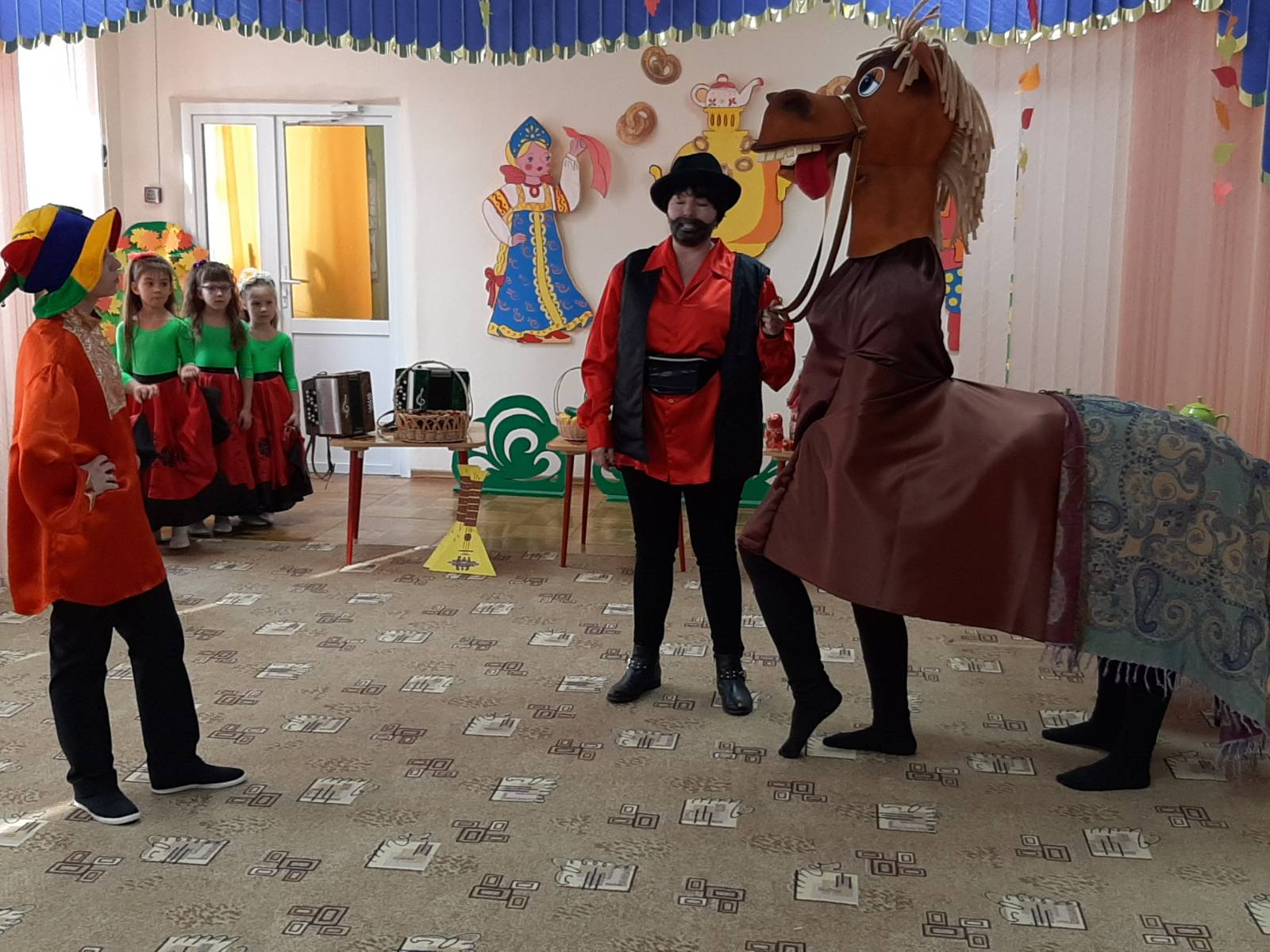 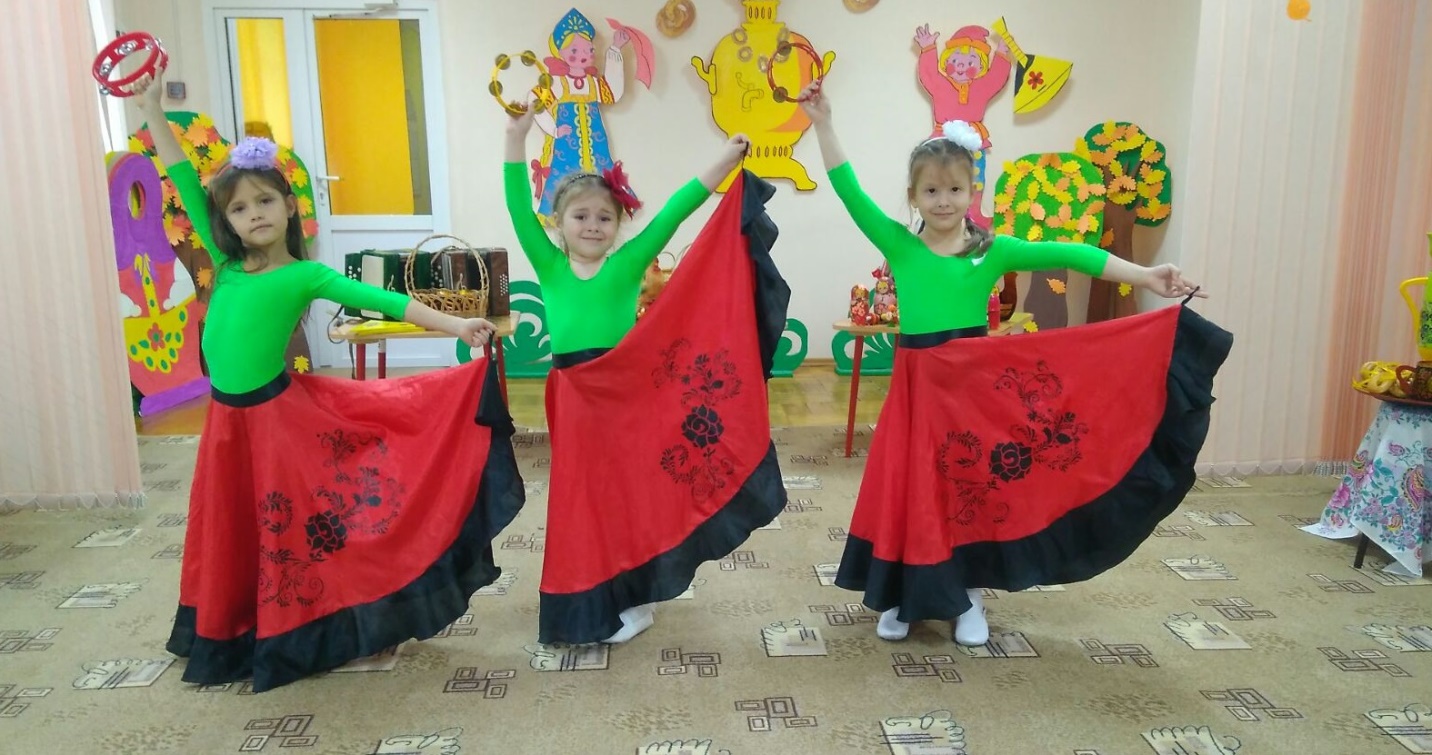 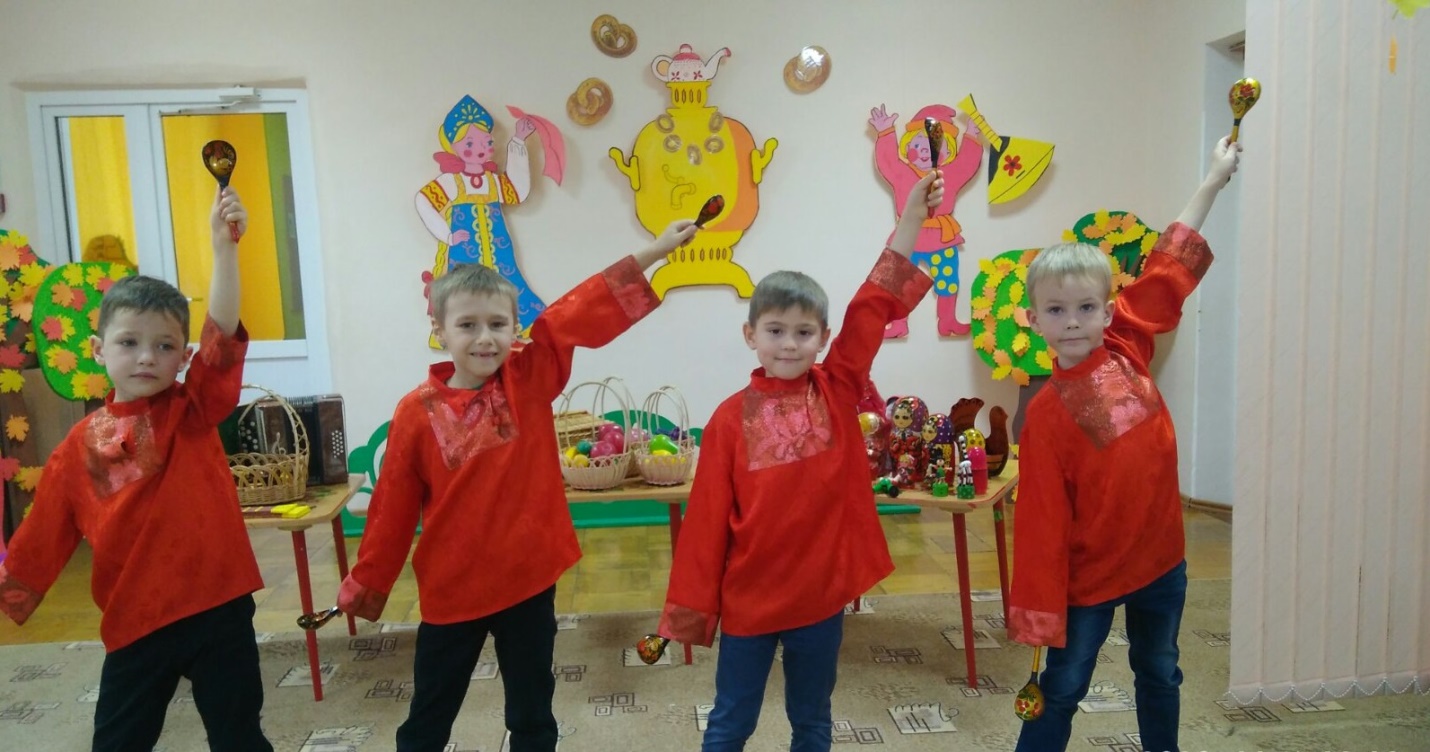 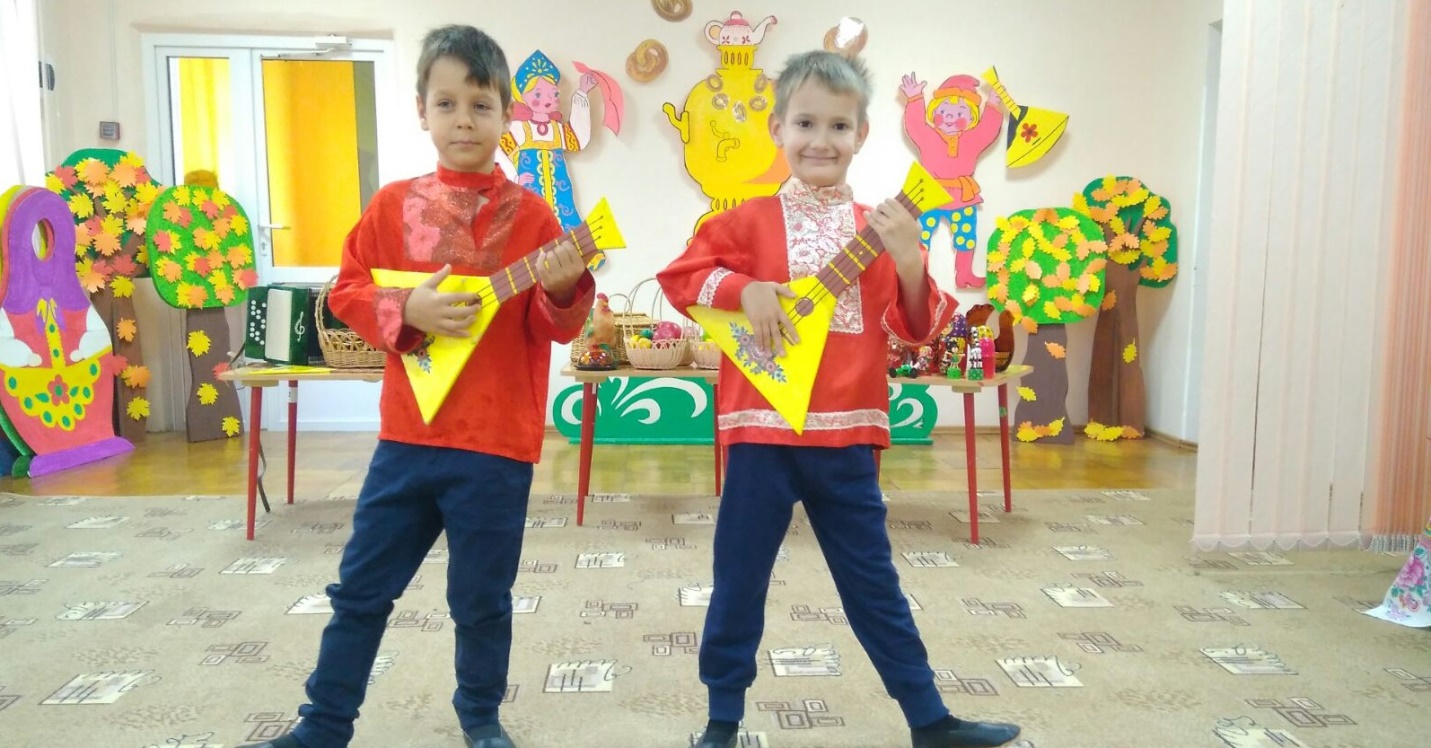 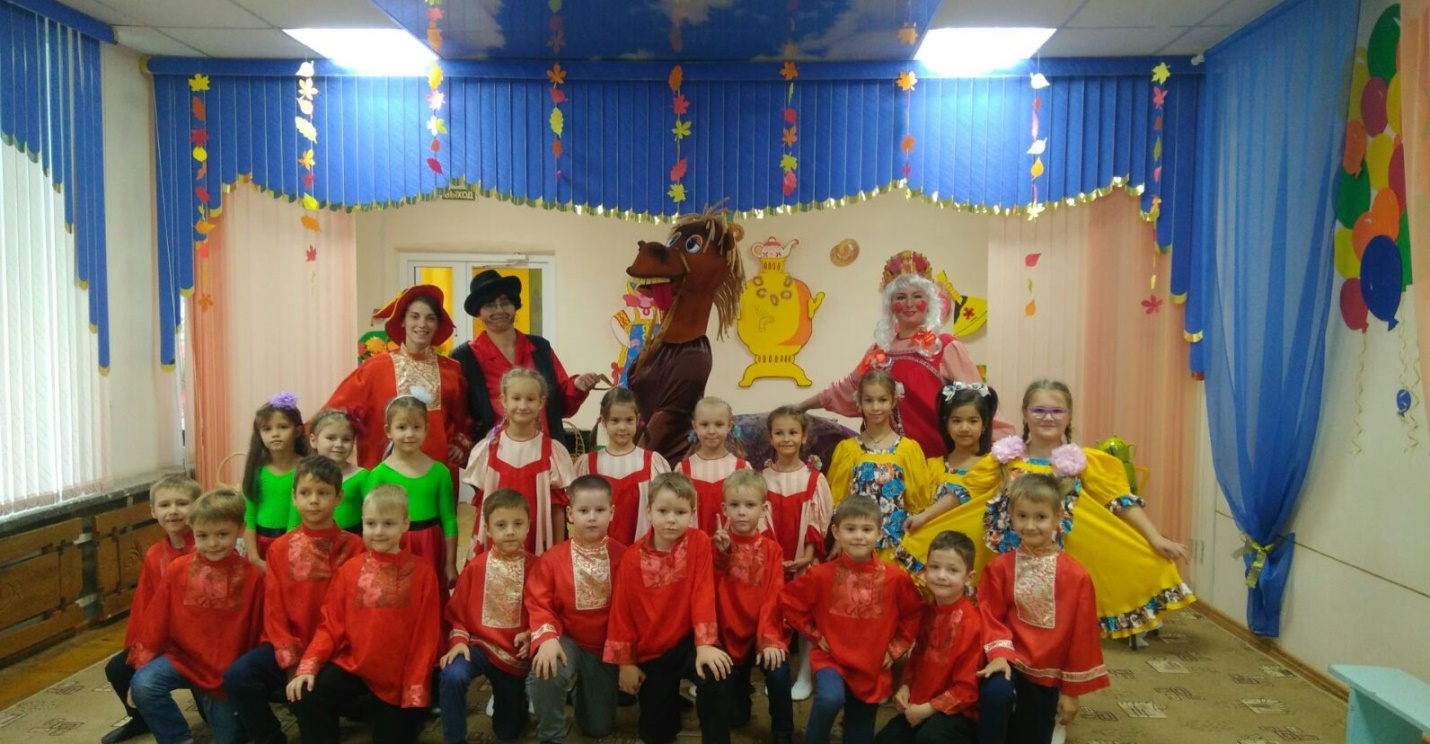 